Slovenský jazyk a literatúra od 15.3- 19.3.2021Meno a priezvisko:                                             Trieda:                                         Vypracovala: Čatyová ĽudmilaPopros rodičov, aby ti pomohli prečítať: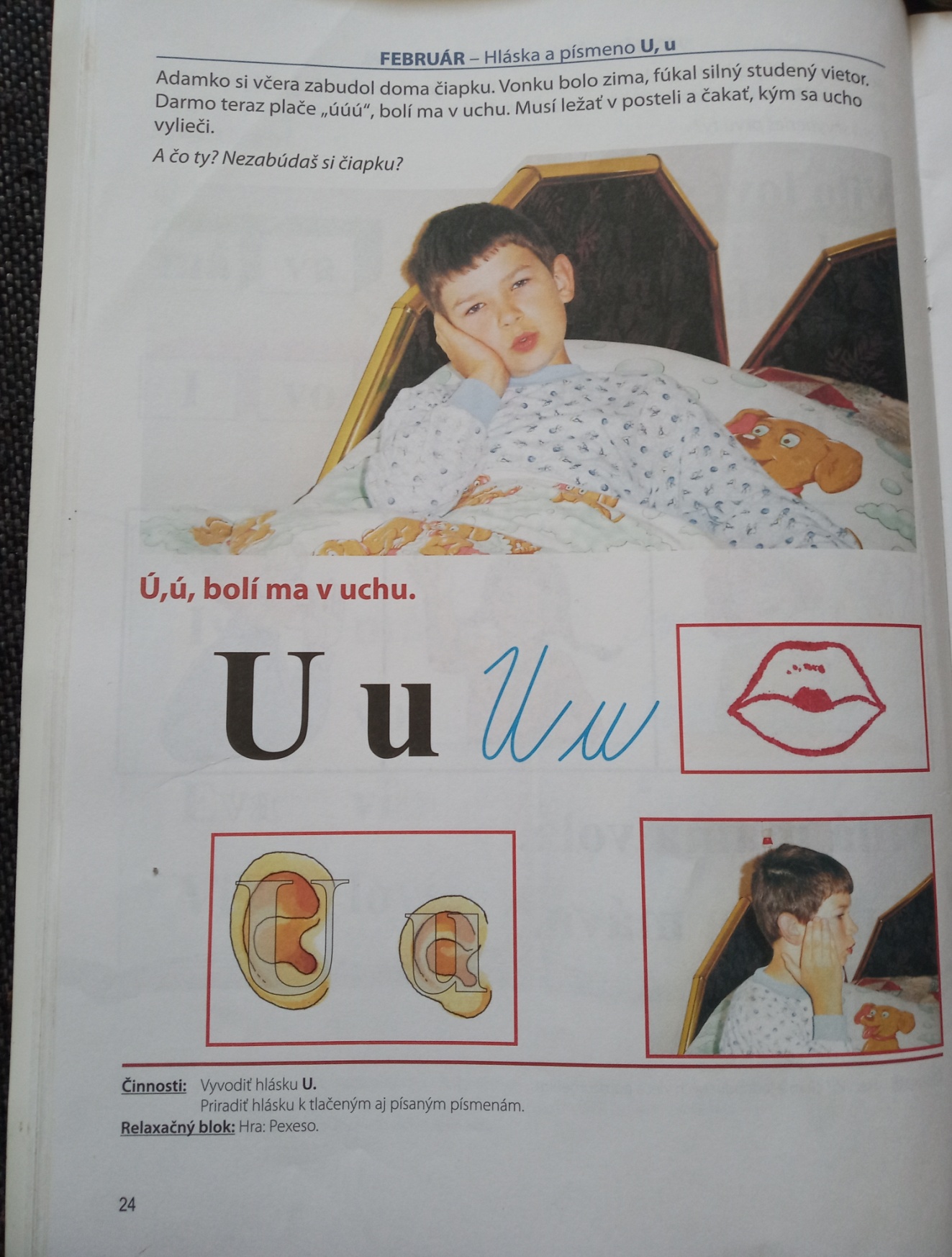 Nauč  sa básničku:Urobím si udicu, chytím pstruha, belicu,ulovím aj šťuku, upečiem ju v tuku.Čítaj: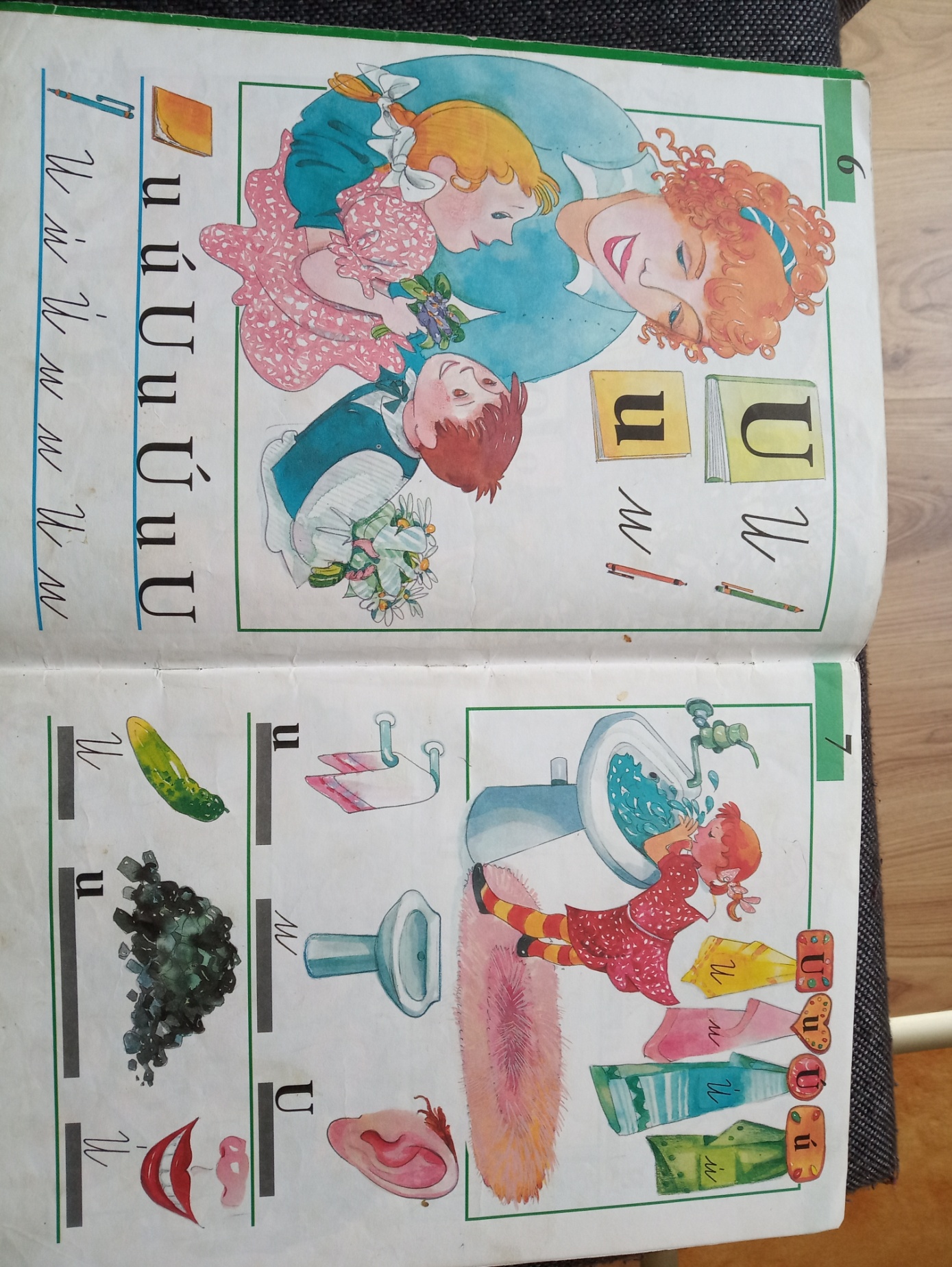 Nájdi rovnaké písmenko a vyfarbi ho: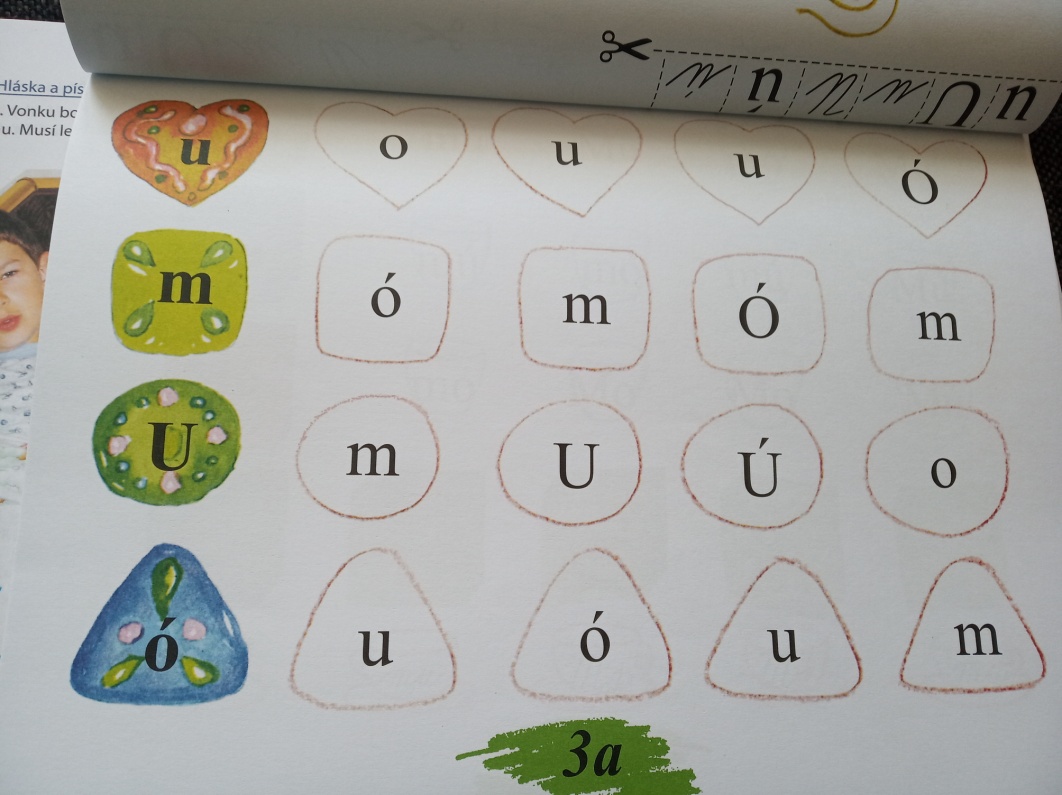 Čítaj: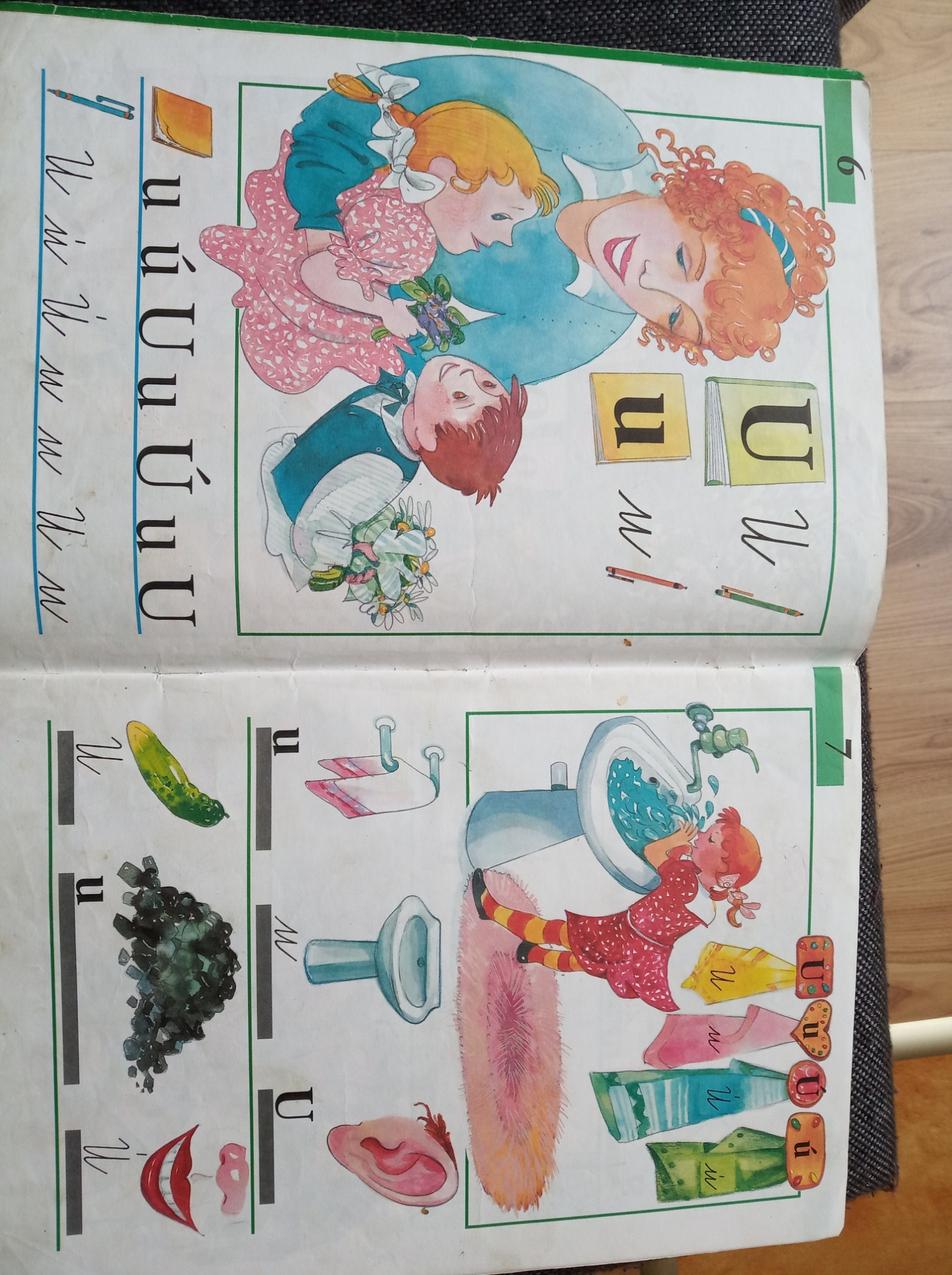 Vystrihni a nalep: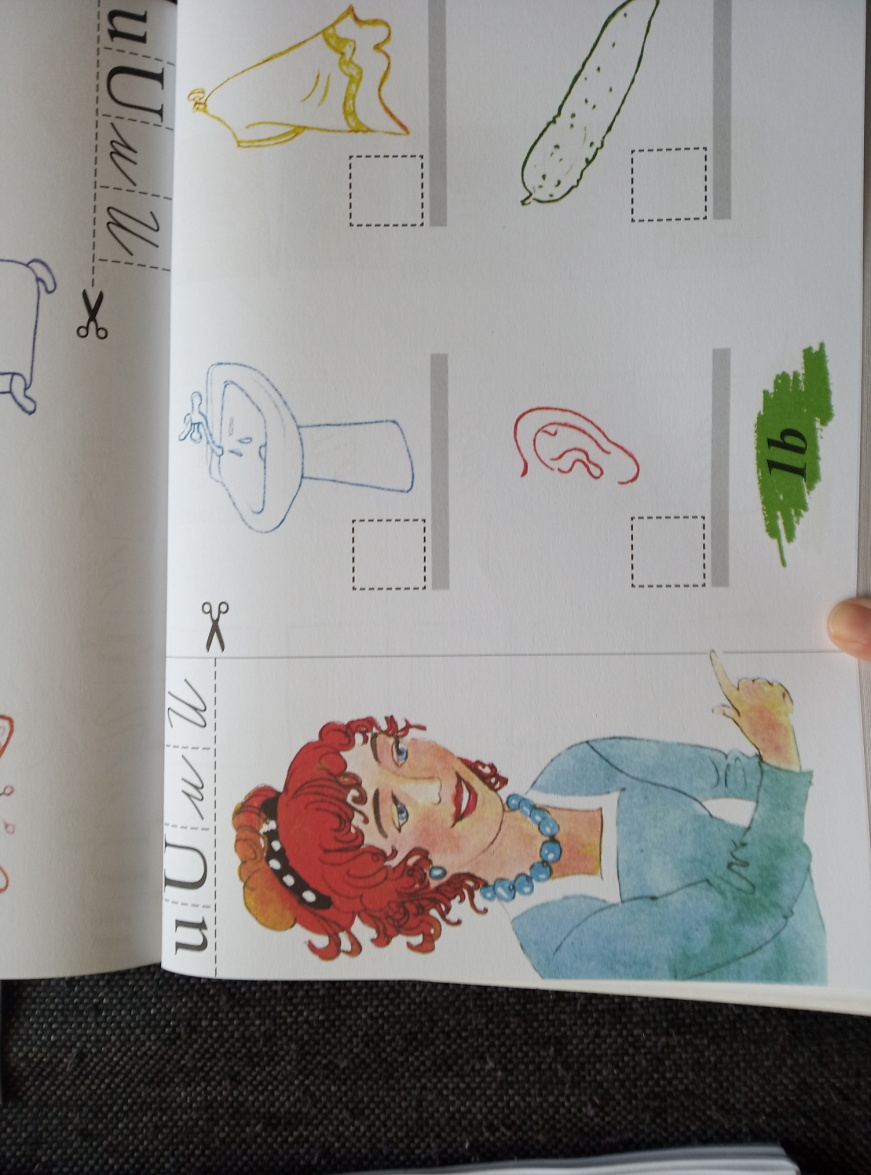 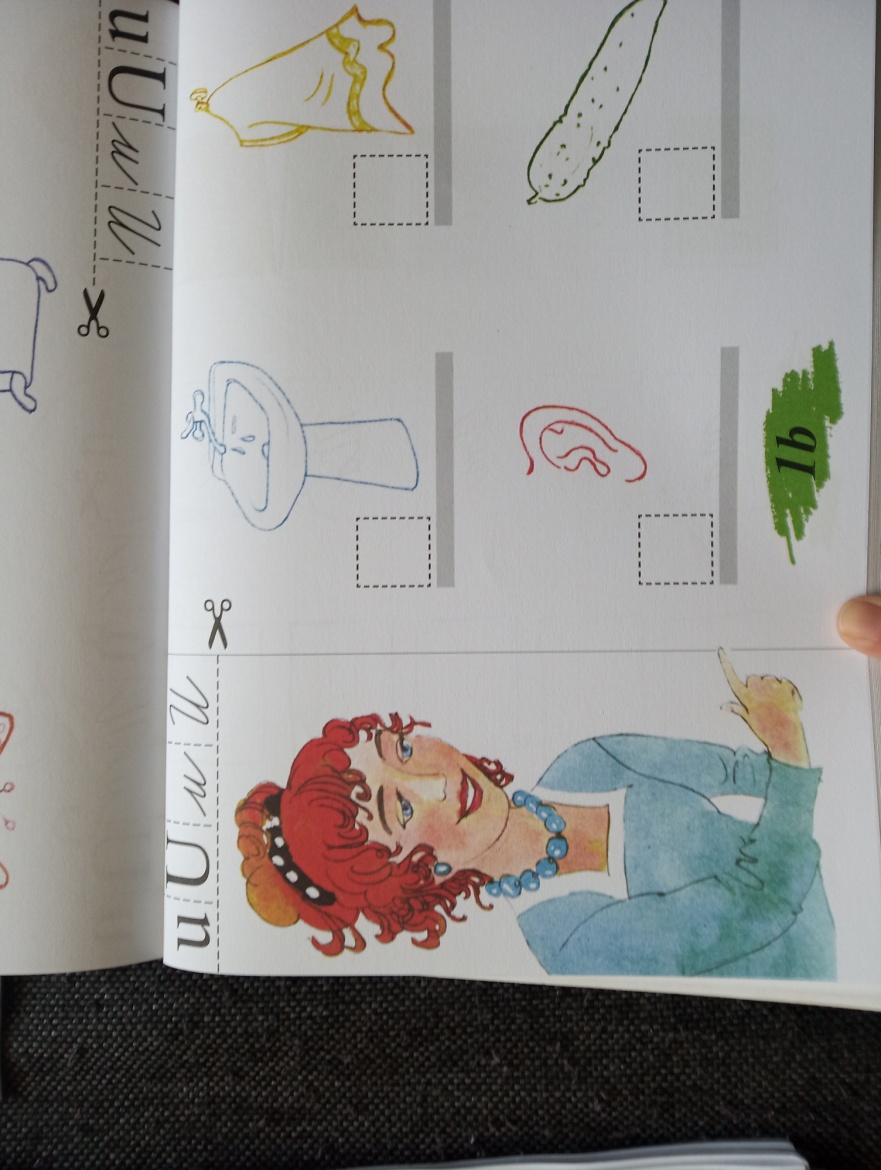 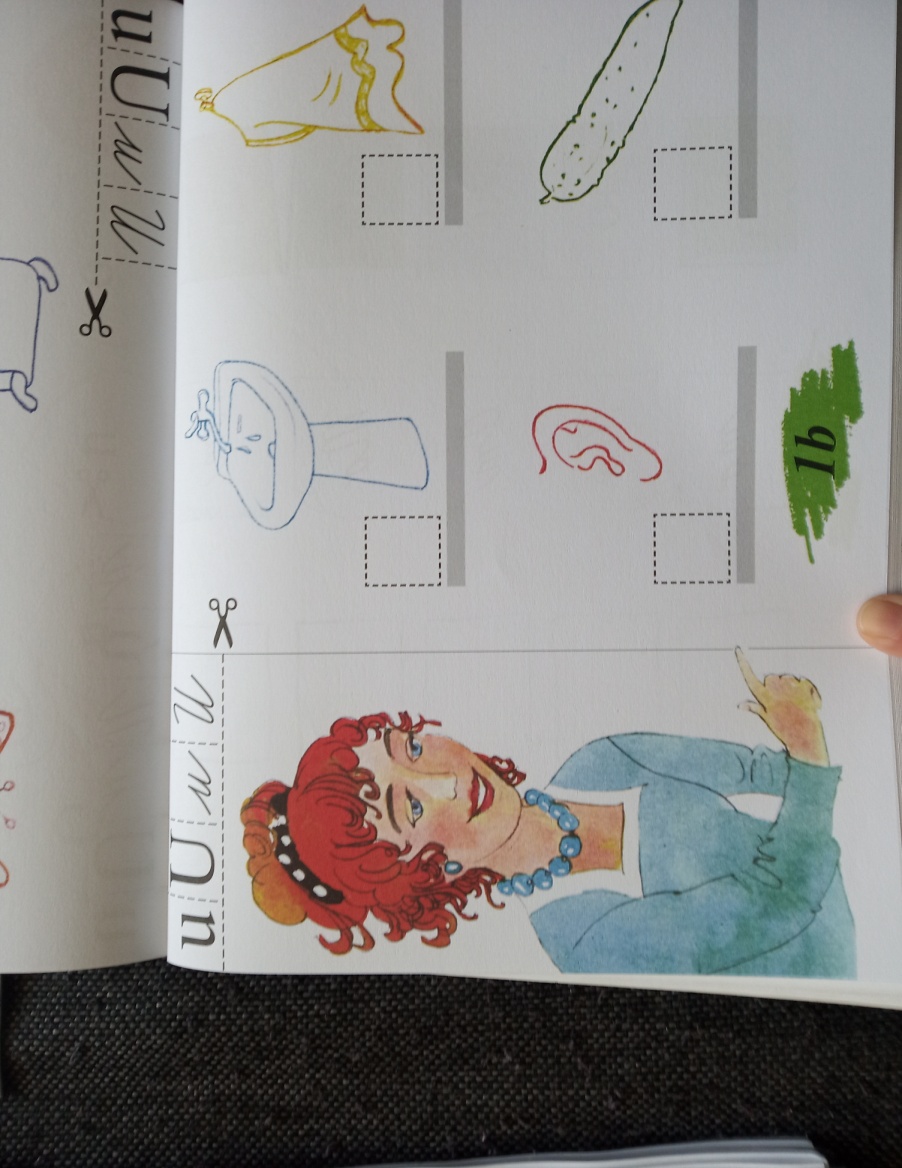 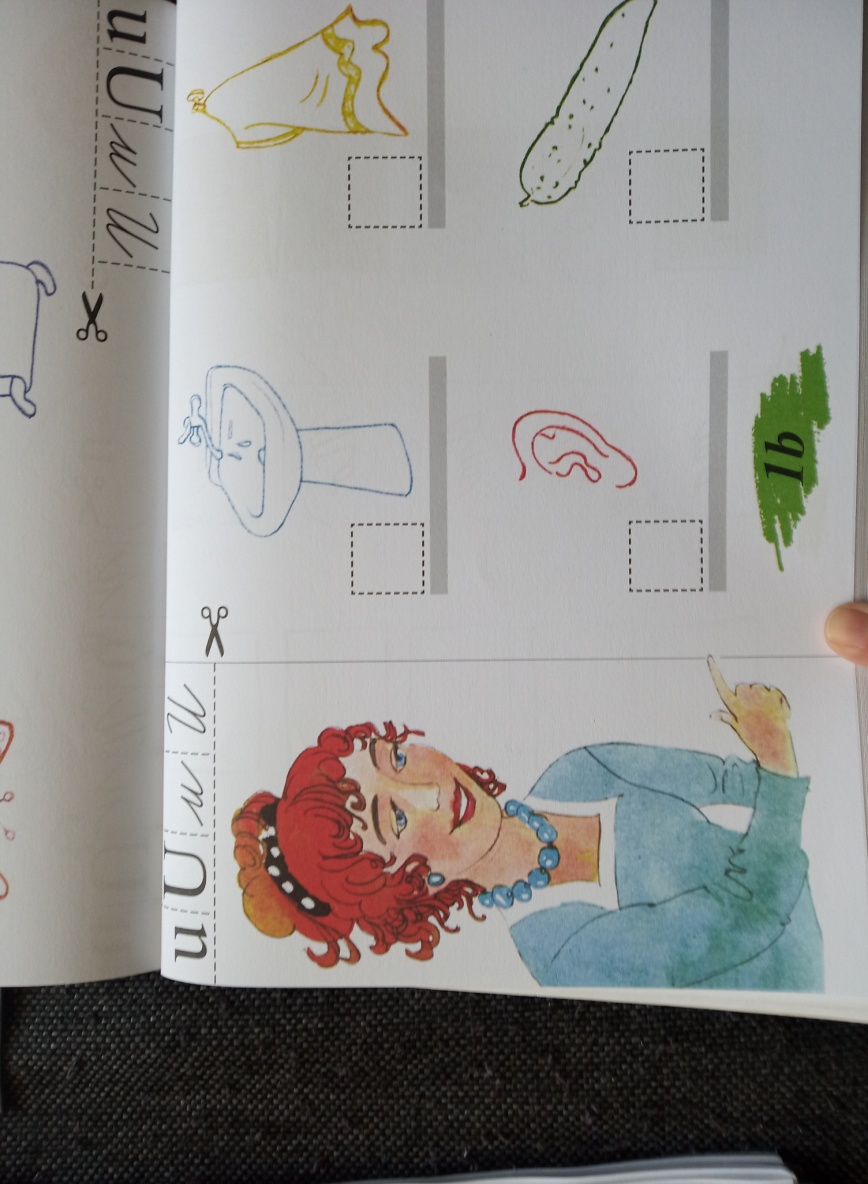 Rozvíjanie grafomotorických zručností od 15.3- 19.3.2021Meno a priezvisko:                                             Trieda:                                         Vypracovala: Čatyová ĽudmilaObtiahni písmenka a potom sa pokús napísať písmenká sám: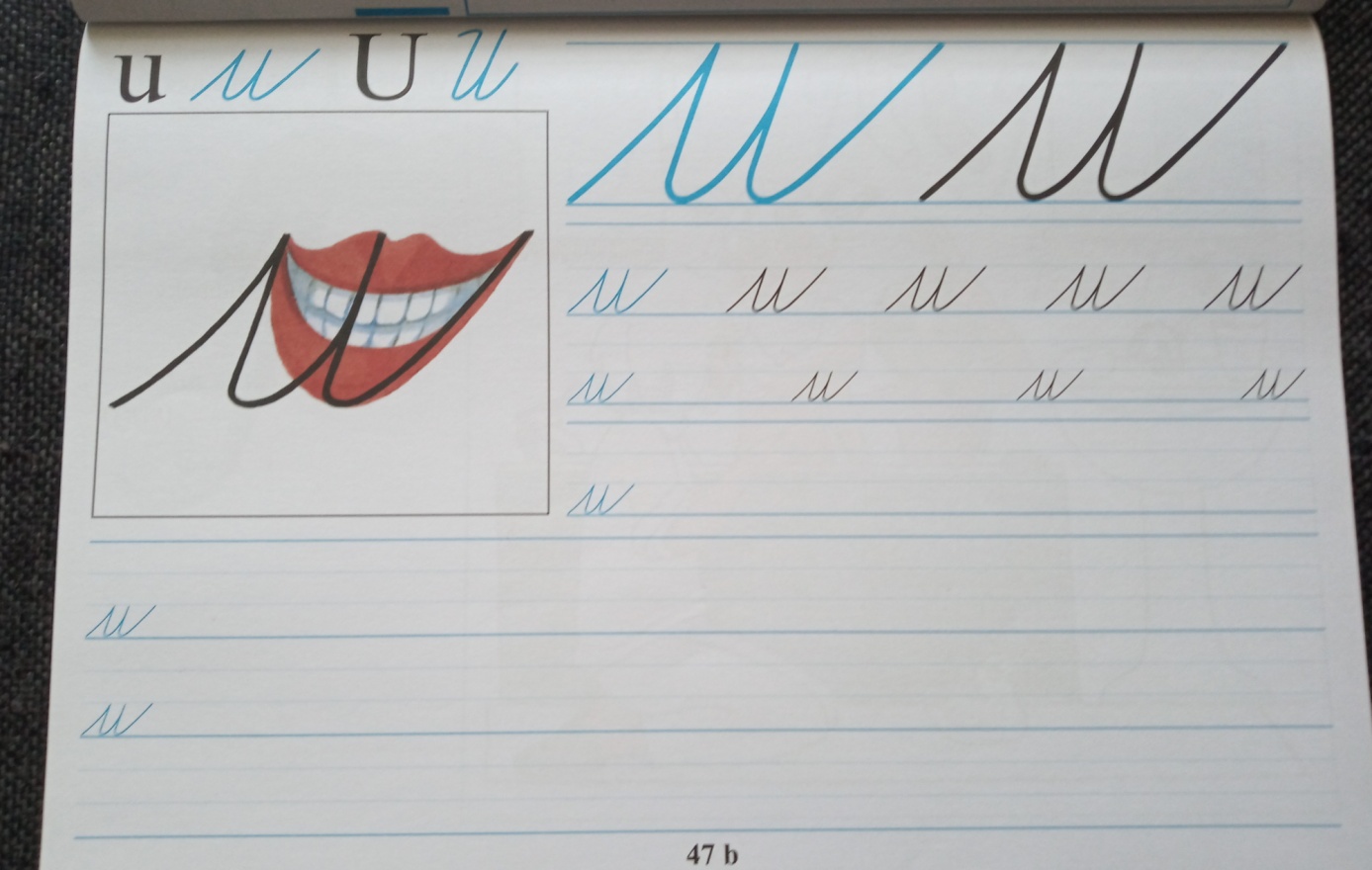 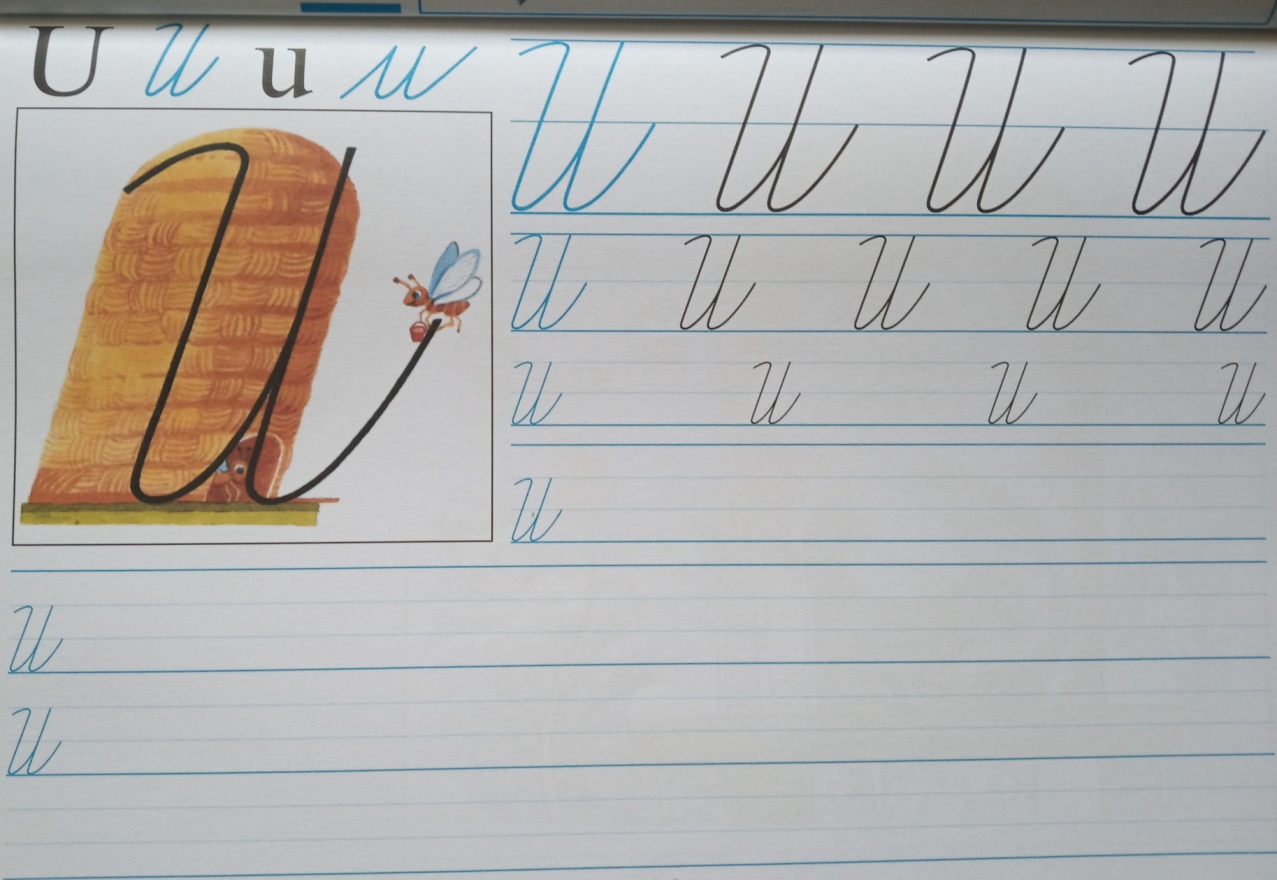 Matematika od 15.3- 19.3.2021Meno a priezvisko:                                             Trieda:                                         Vypracovala: Čatyová ĽudmilaPrečiarkni obrázok a vypočítaj príklad: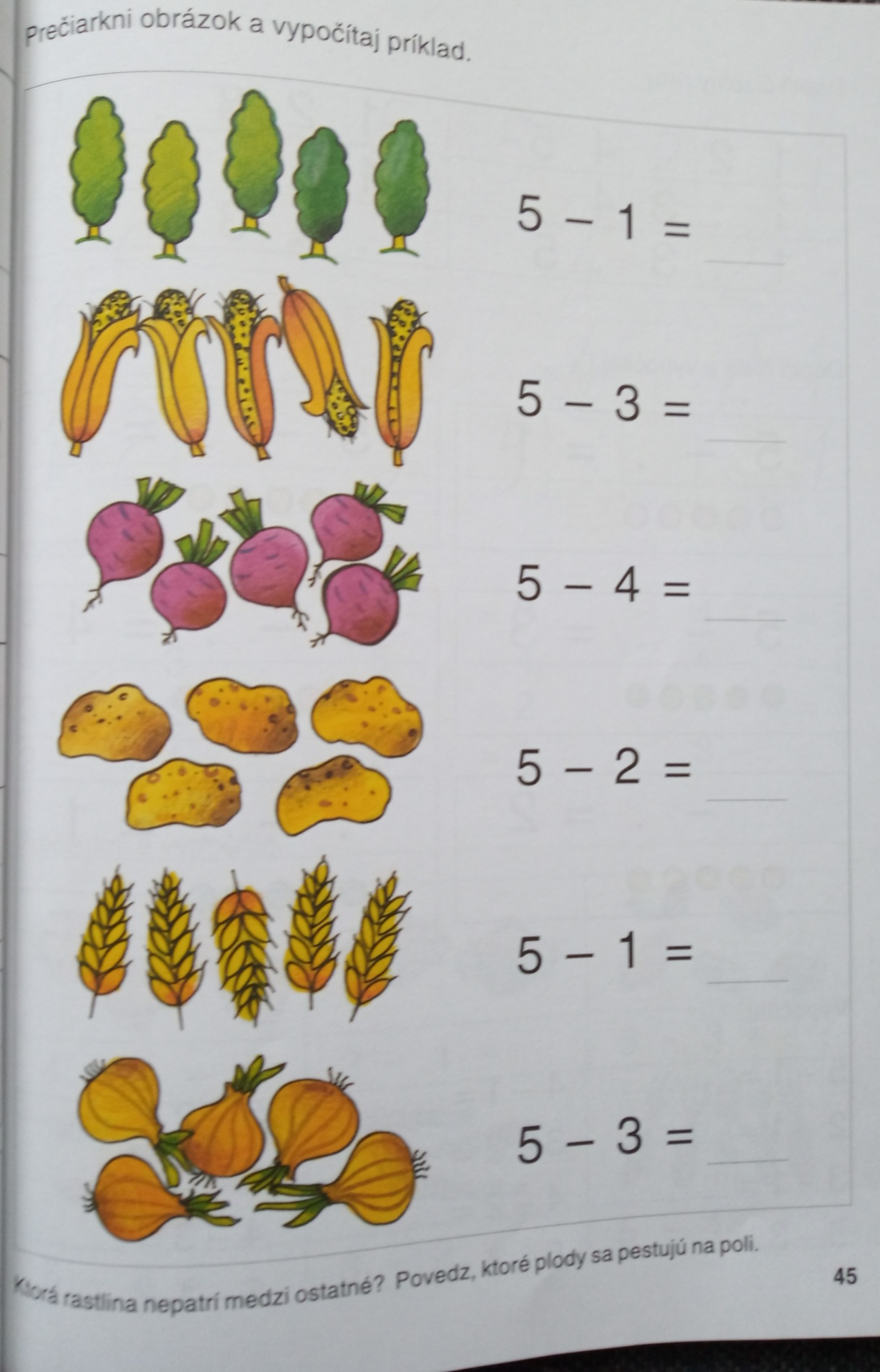 Ktorá rastlina nepatrí medzi ostatné? Povedz, ktoré plody sa pestujú na poli.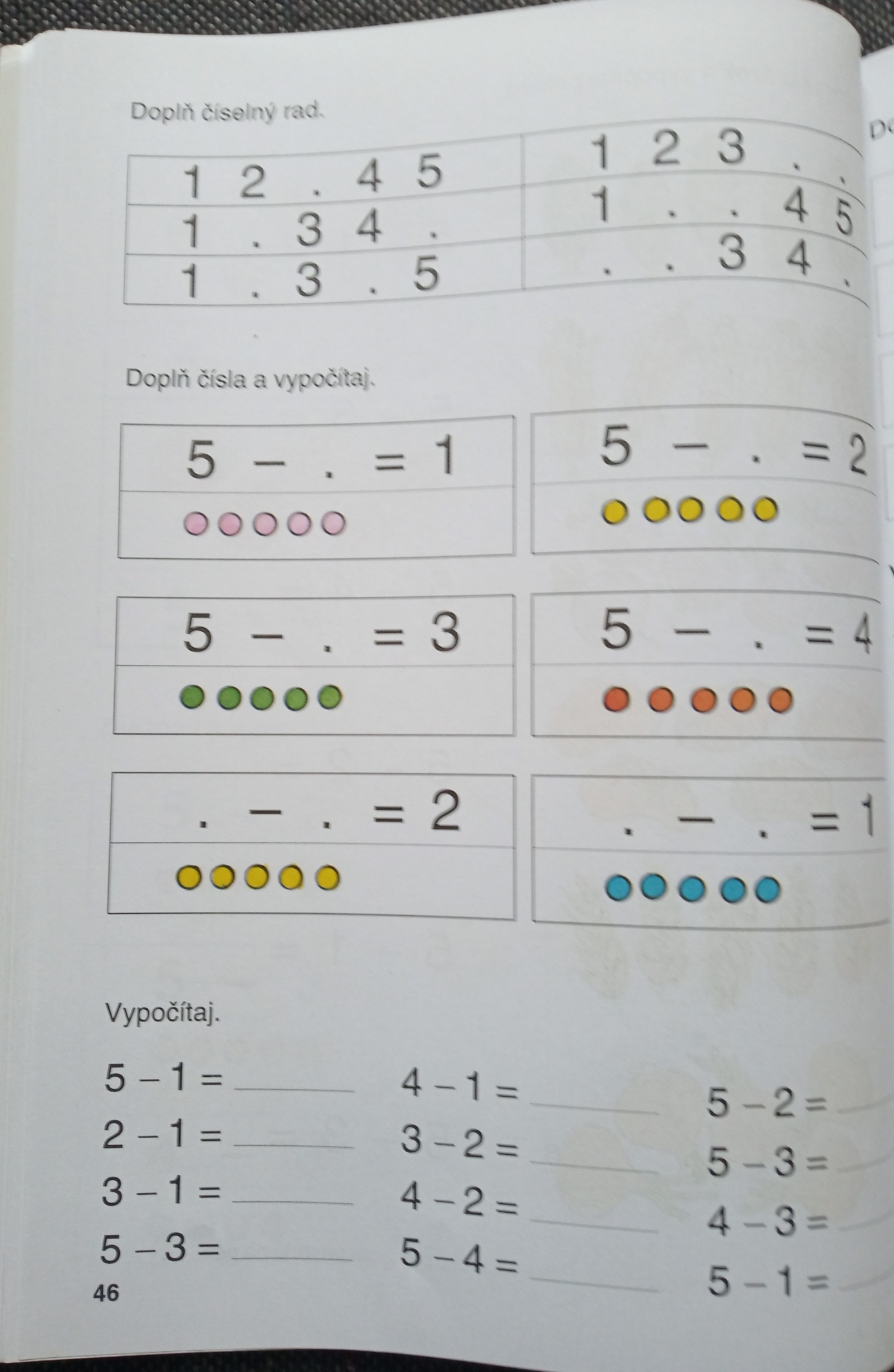 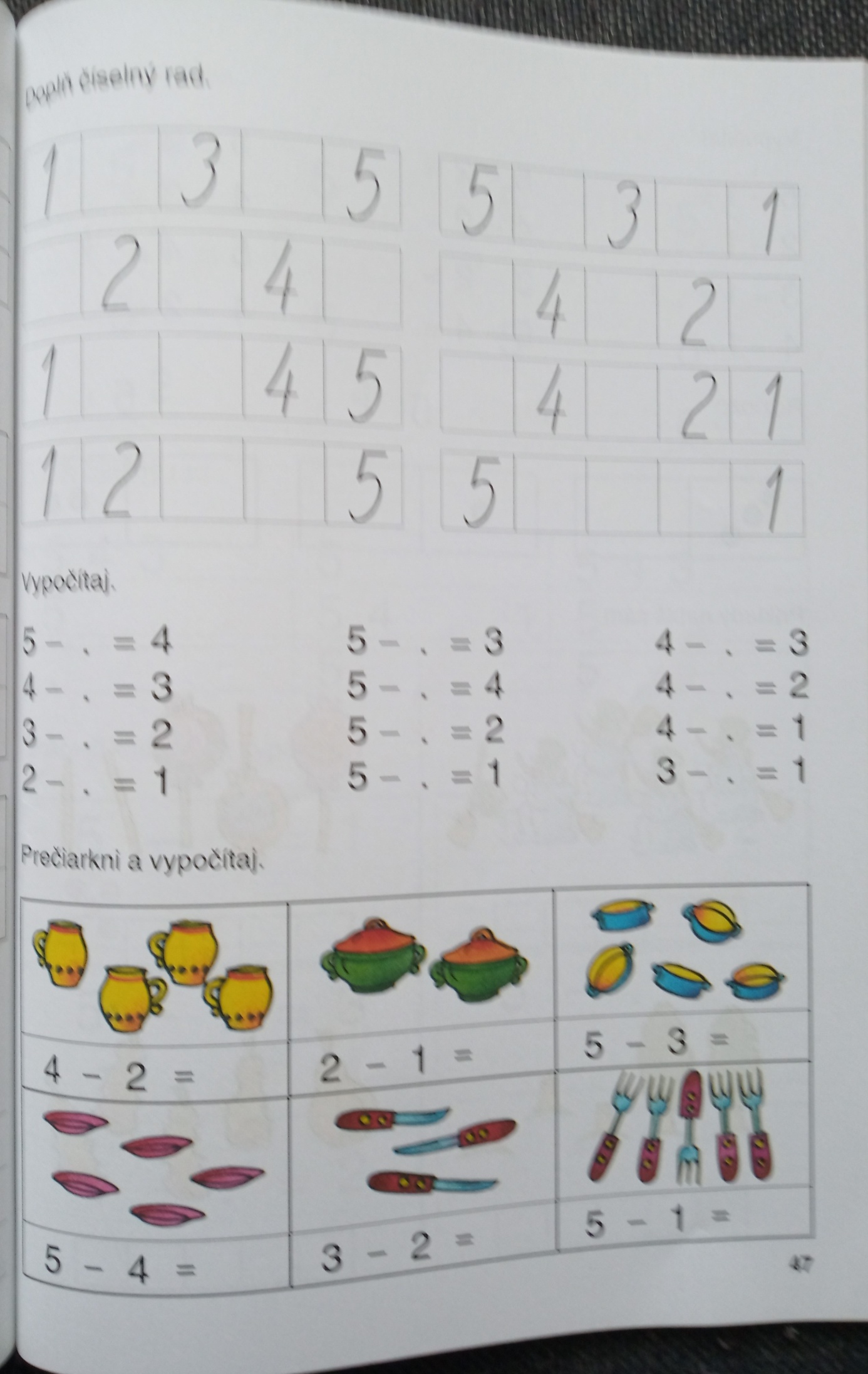 Rozvíjanie komunikačnej schopnosti od 15.3- 19.3.2021Meno a priezvisko:                                             Trieda:                                         Vypracovala: Čatyová ĽudmilaPomenuj, čo vidíš na obrázkoch a spoj obrázky, ktoré k sebe patria:                                             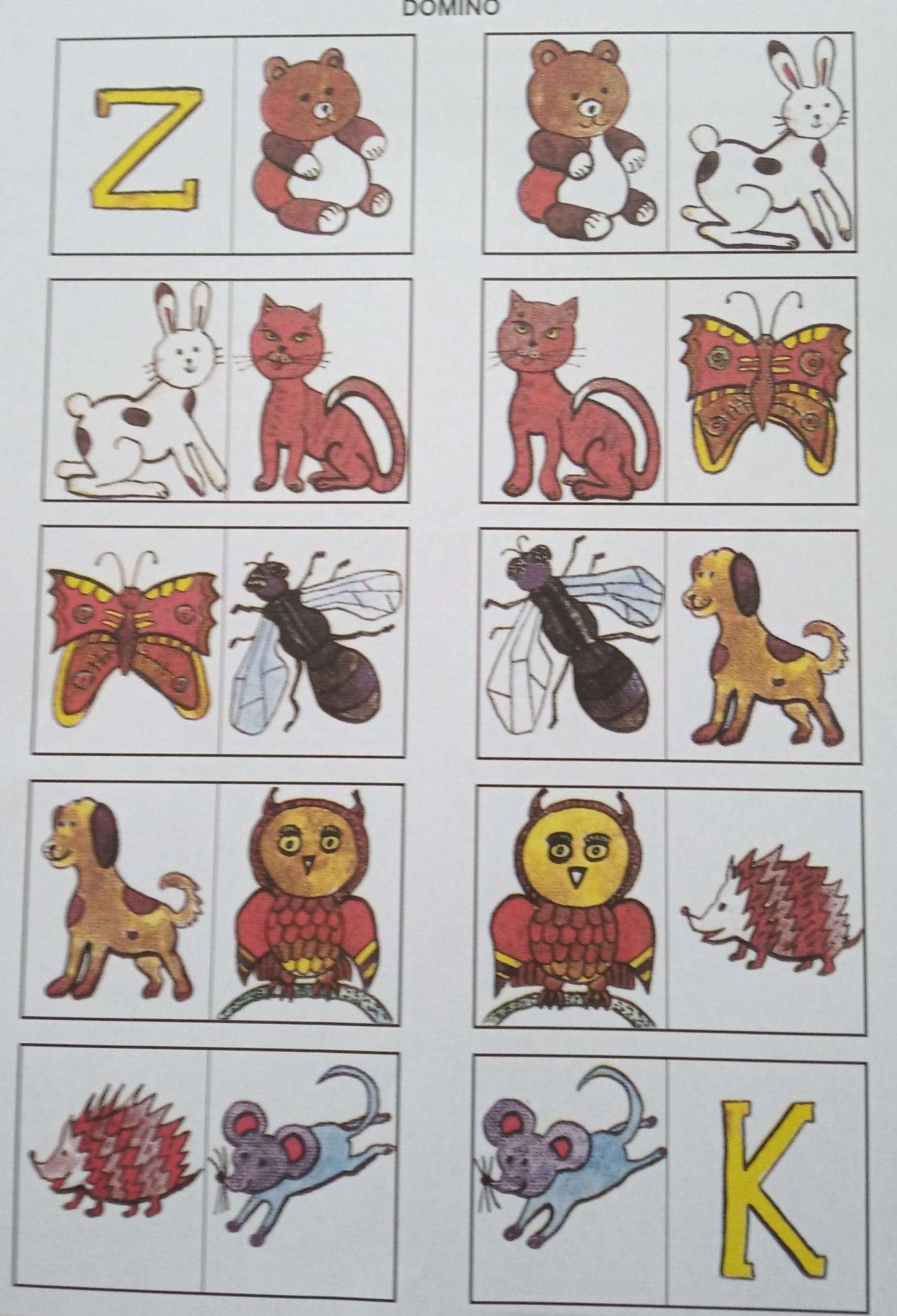 Orientácia v priestore –vľavo, vpravo. 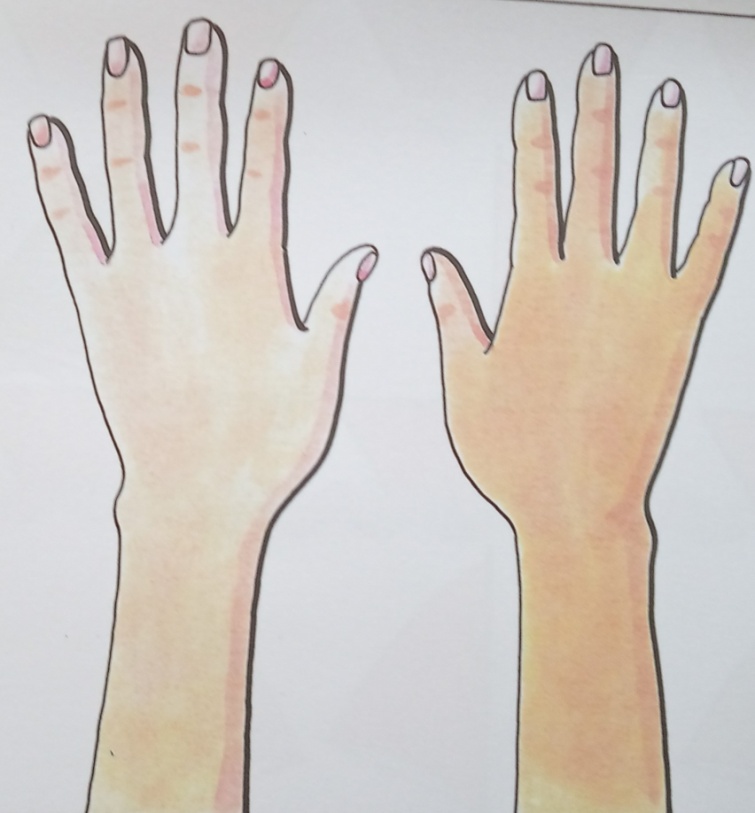     vľavo (Ľ)     ľavá ruka              pravá ruka         vpravo(P)                                                                          K loďkám dopíš, či plachta  je od žrde vľavo (Ľ), alebo vpravo(P),.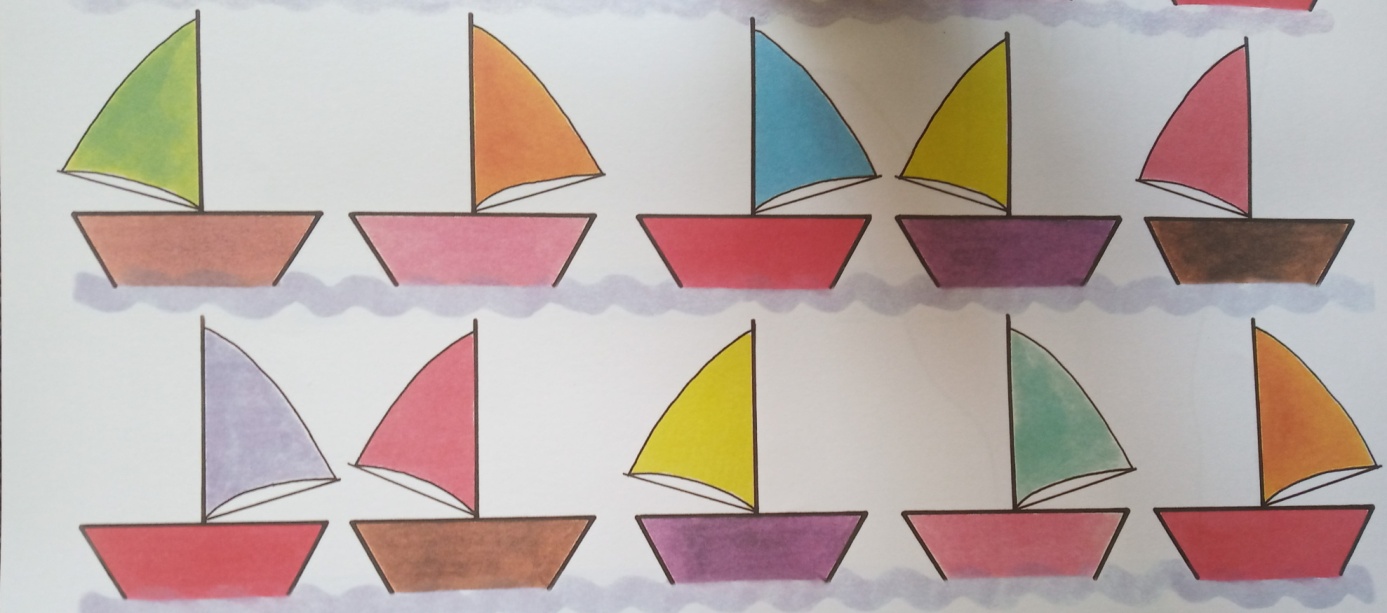       Ľ                                  PVpravo od košíka nakresli 3 jabĺčka, vľavo 2 hrušky: 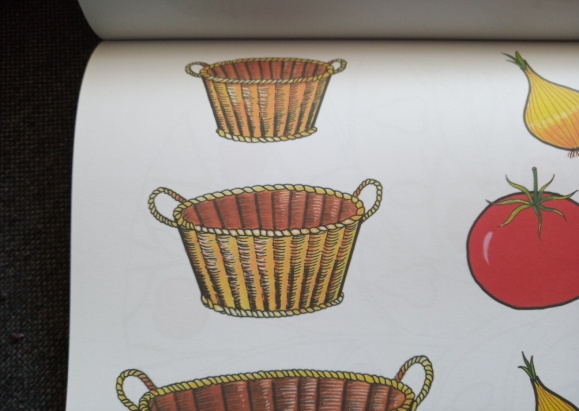 Vecné učenie od 15.3- 19.3.2021Meno a priezvisko:                                             Trieda:                                         Vypracovala: Čatyová Ľudmila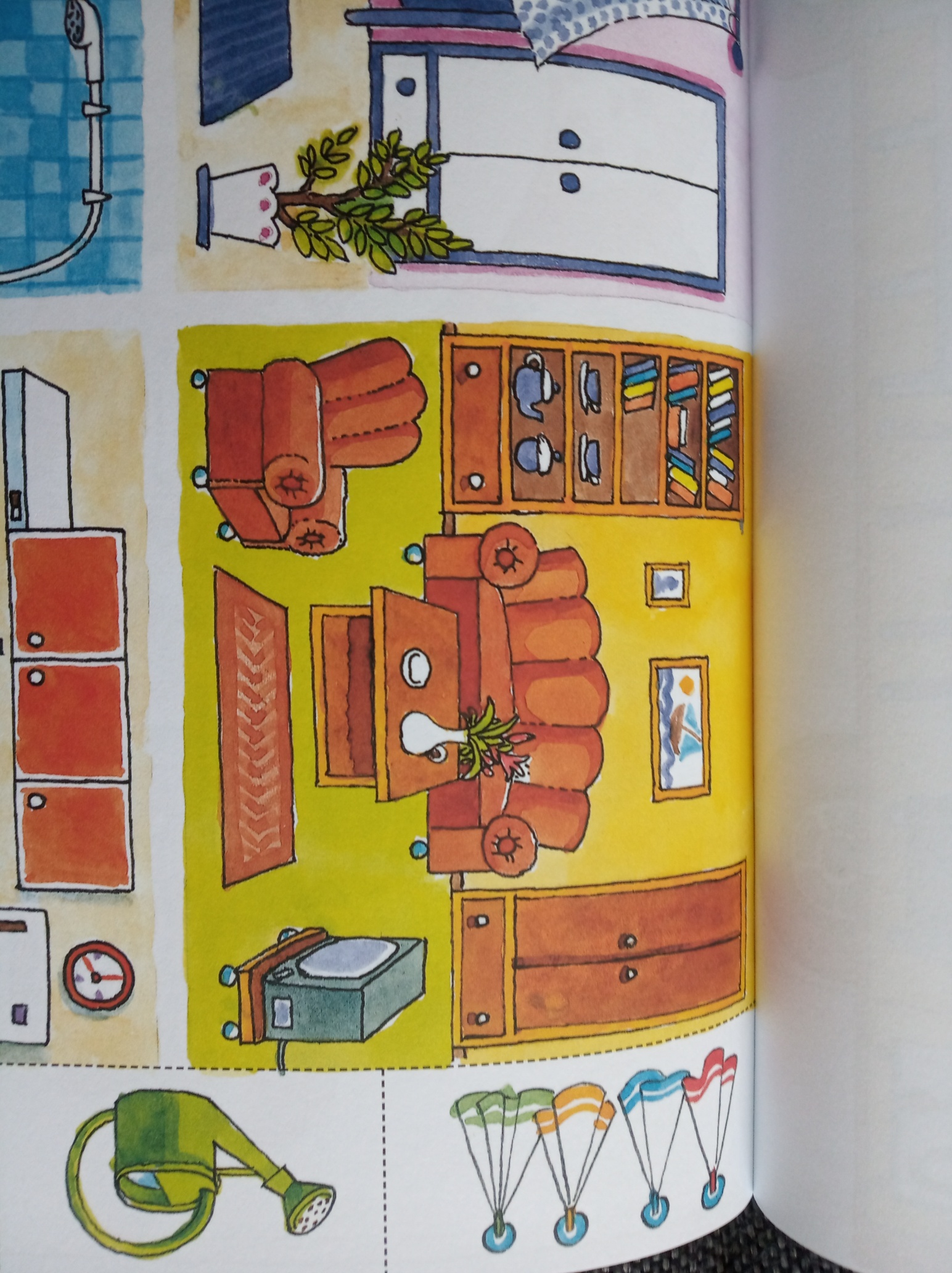 Porozprávaj, čo vidíš v obývacej izbe:Prečiarkni, čo nepatrí do obývacej izby: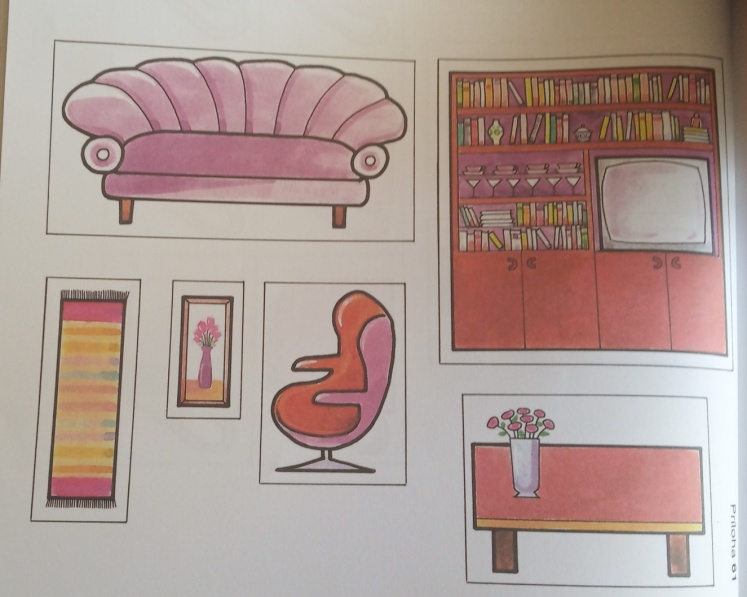 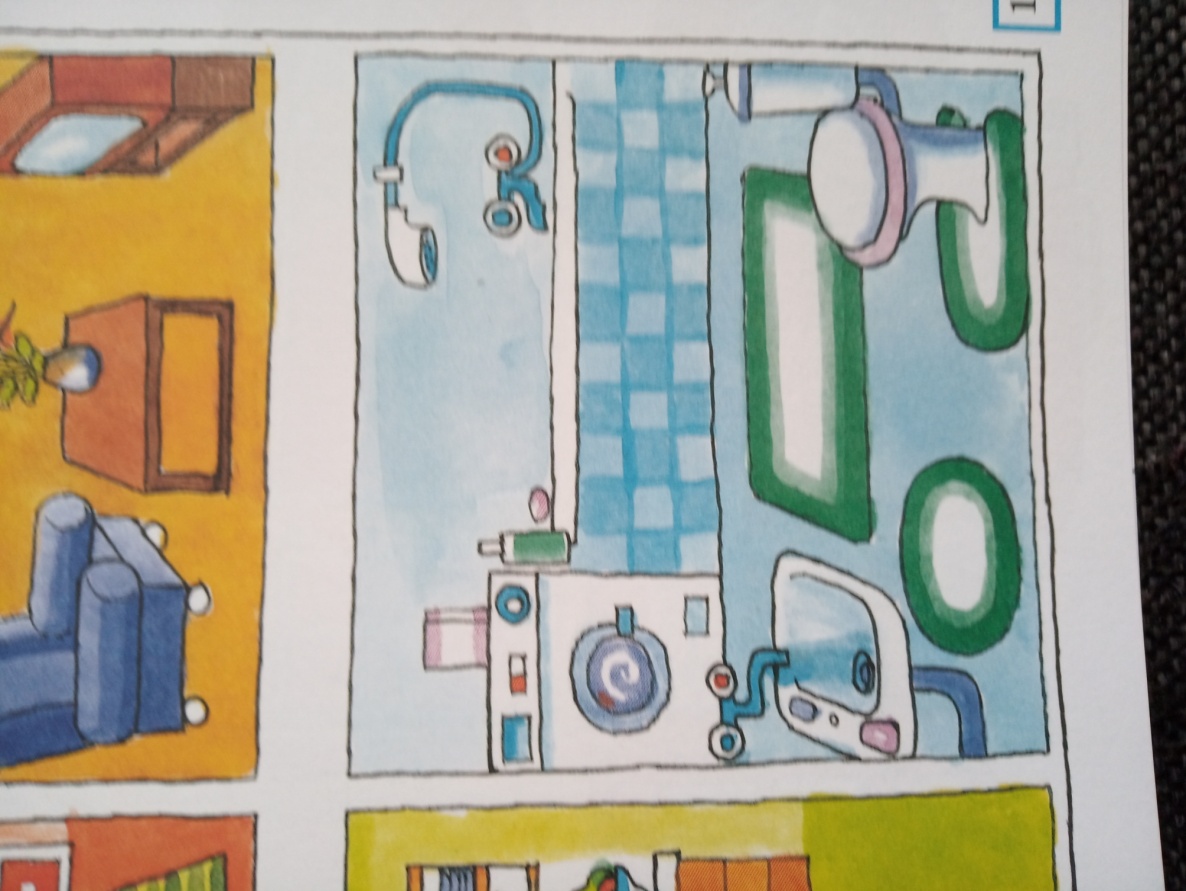 Porozprávaj, čo vidíš v kúpeľni: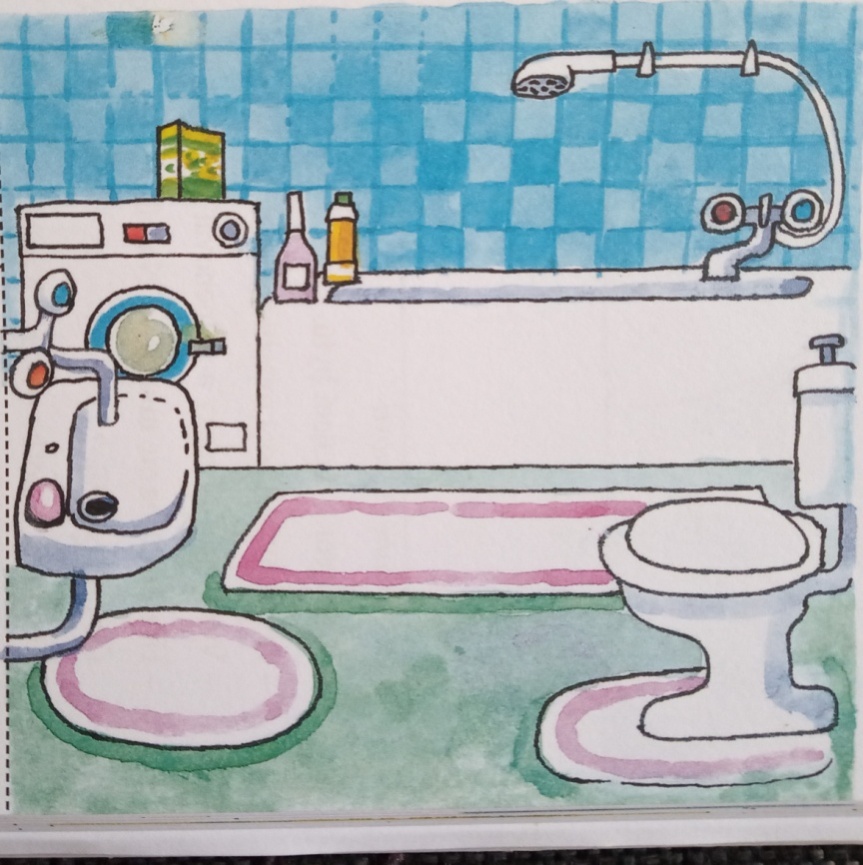 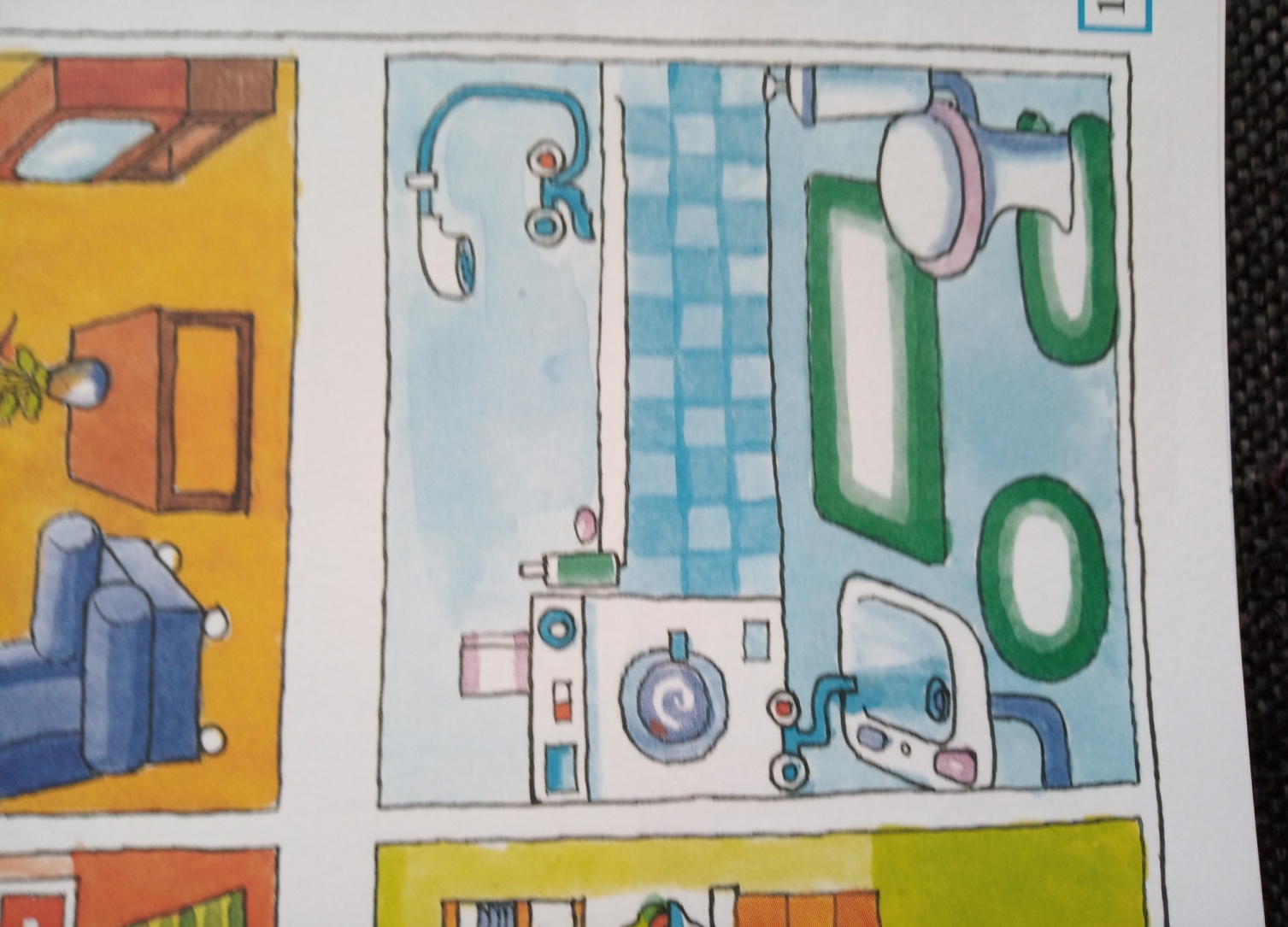 Hľadaj rozdiely v kúpeľniach.Tvrdé predmety:                                                           stôl 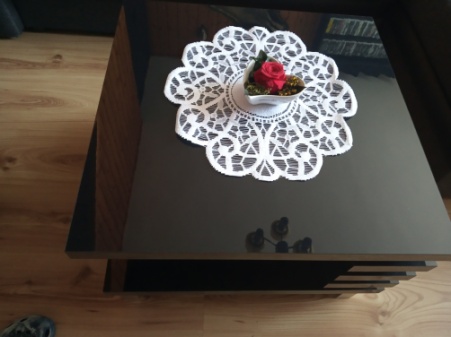 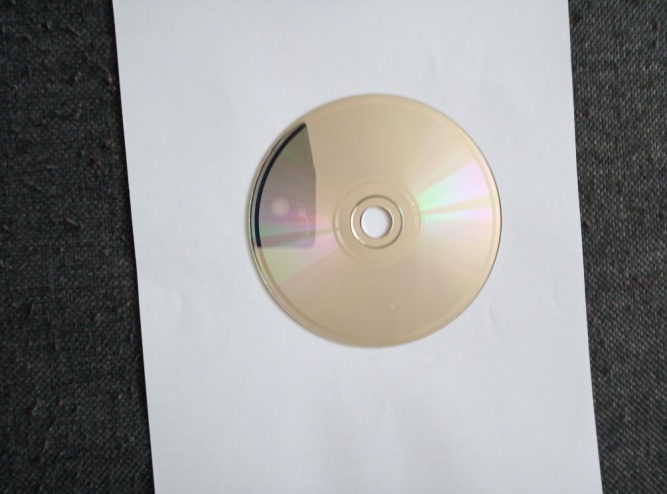 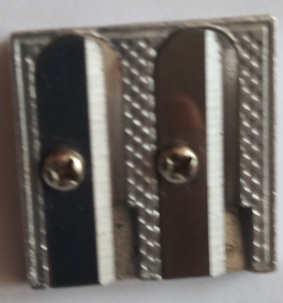                                                                                       tvrdý                                                                                                                                                                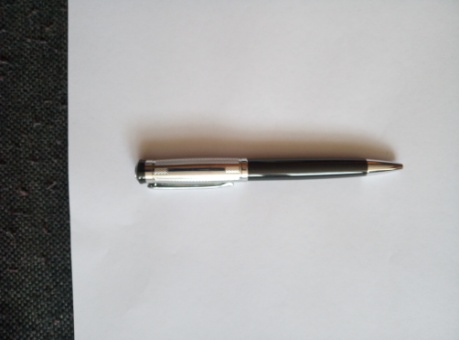 Mäkké predmety:                                            obrus-mäkký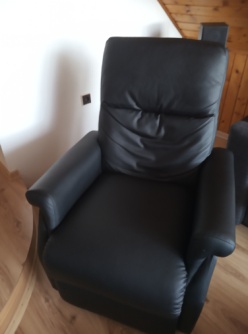 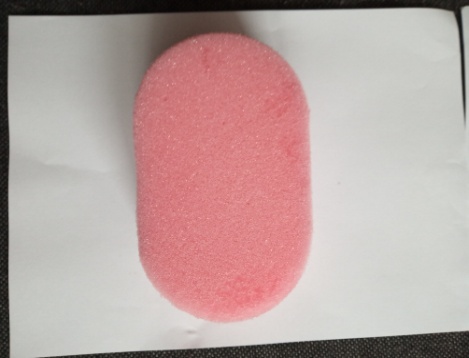 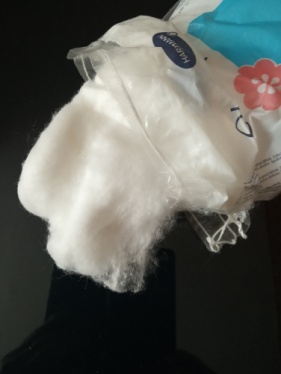 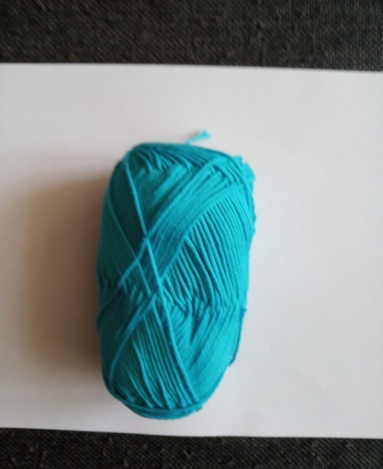                                                                         operadlo-mäkké                                                                                                                     Drsné predmety: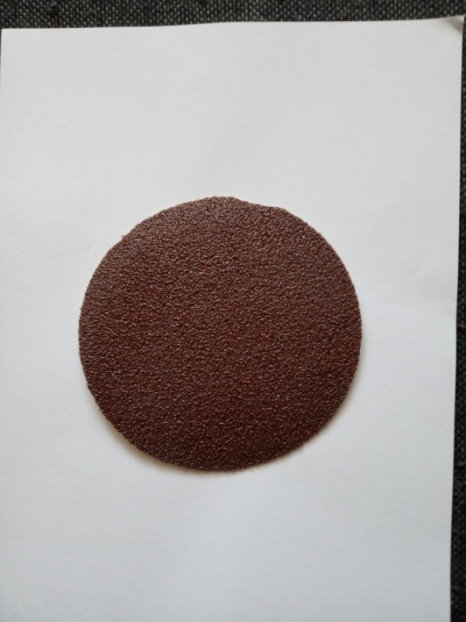 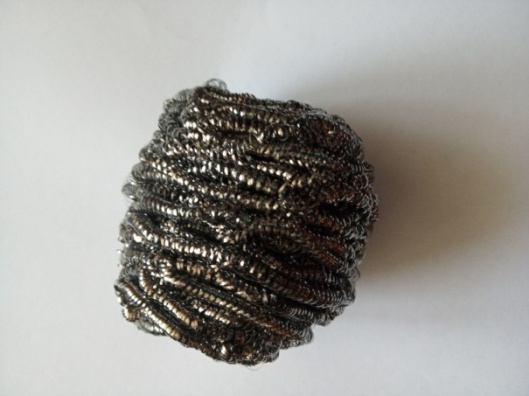                                                                                                                                                             drsné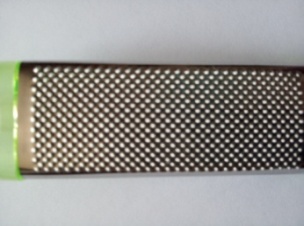 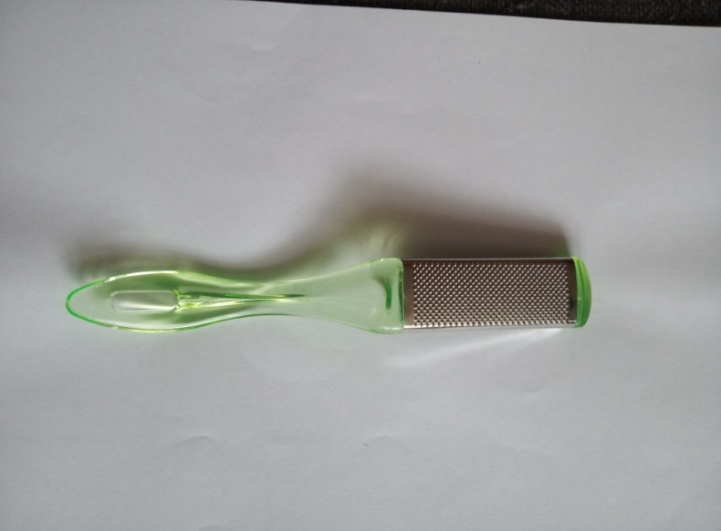 Hladké predmety: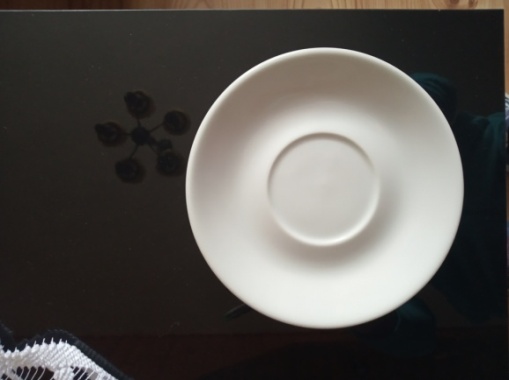 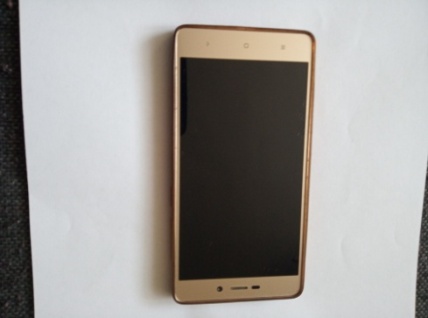 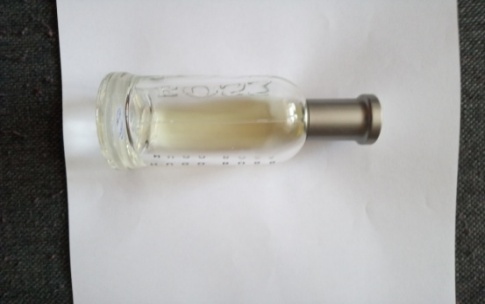 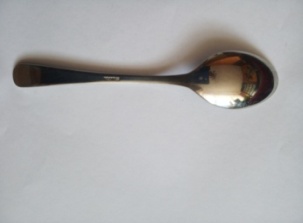                                                                                                                                                        hladké    